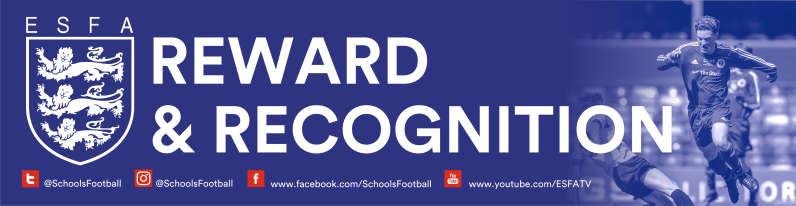 Once again, The English Schools’ Football Association, supported by the FA will be running the Reward and Recognition Awards programme in order to celebrate our volunteer network across the Country. We truly value the work that goes into running schools’ football nationwide, with the passion of individuals often the reason that so many children and young people have a fantastic experience in the game. It is these people that we want to celebrate and therefore, we need your help to find those who have had the greatest impact. Who do you know that goes above and beyond their call of duty? Who is it that has inspired young people? This is now your chance to nominate your local heroes for these National Awards.Winners will receive a pair of tickets to selected England games, with a number of windows for nominations to be submitted. They are:Window 1: 24 July – 6 August 2018Window 2: 29 August – 14 September 2018Window 3: 28 September – 1 October 2018All winners will also be put forward for a chance to be presented with the ESFA Contribution to Schools’ Football Award for 2018-19.Please complete the form and return via email to:  Kieren.Laverick@schoolsfa.com Please note: Only successful applicants will be contacted. Applications received after closure of the 1st window, will be considered in the 2nd application window etc.NomineeNomineeName:Twitter:(if Applicable)@Address:Email:Contact number:Reason for nomination:(no more than 250 words)NominatorNominatorName:Address:Email:Contact number:Role/Relationship to nominee: (e.g. Secretary, head teacher)Date of submission: